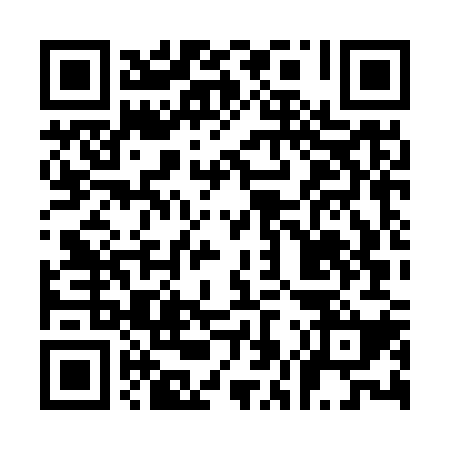 Prayer times for Santa Rita do Sapucai, BrazilWed 1 May 2024 - Fri 31 May 2024High Latitude Method: NonePrayer Calculation Method: Muslim World LeagueAsar Calculation Method: ShafiPrayer times provided by https://www.salahtimes.comDateDayFajrSunriseDhuhrAsrMaghribIsha1Wed5:066:2212:003:145:386:492Thu5:066:2212:003:135:376:493Fri5:066:2312:003:135:366:484Sat5:076:2312:003:125:366:485Sun5:076:2311:593:125:356:476Mon5:076:2411:593:115:356:477Tue5:086:2411:593:115:346:478Wed5:086:2511:593:115:346:469Thu5:086:2511:593:105:336:4610Fri5:096:2611:593:105:336:4511Sat5:096:2611:593:105:326:4512Sun5:096:2611:593:095:326:4513Mon5:106:2711:593:095:316:4414Tue5:106:2711:593:095:316:4415Wed5:106:2811:593:085:306:4416Thu5:116:2811:593:085:306:4317Fri5:116:2911:593:085:306:4318Sat5:116:2911:593:075:296:4319Sun5:126:3011:593:075:296:4220Mon5:126:3011:593:075:296:4221Tue5:126:3011:593:075:286:4222Wed5:136:3112:003:075:286:4223Thu5:136:3112:003:065:286:4224Fri5:136:3212:003:065:286:4225Sat5:146:3212:003:065:276:4126Sun5:146:3312:003:065:276:4127Mon5:146:3312:003:065:276:4128Tue5:156:3312:003:065:276:4129Wed5:156:3412:003:065:276:4130Thu5:156:3412:003:055:266:4131Fri5:166:3512:013:055:266:41